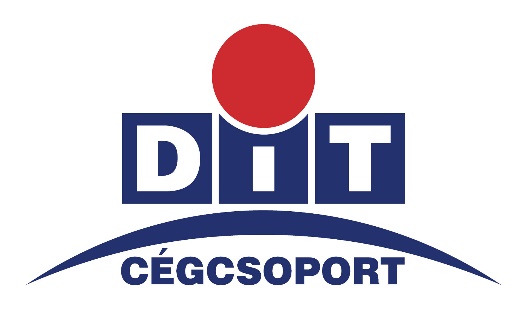 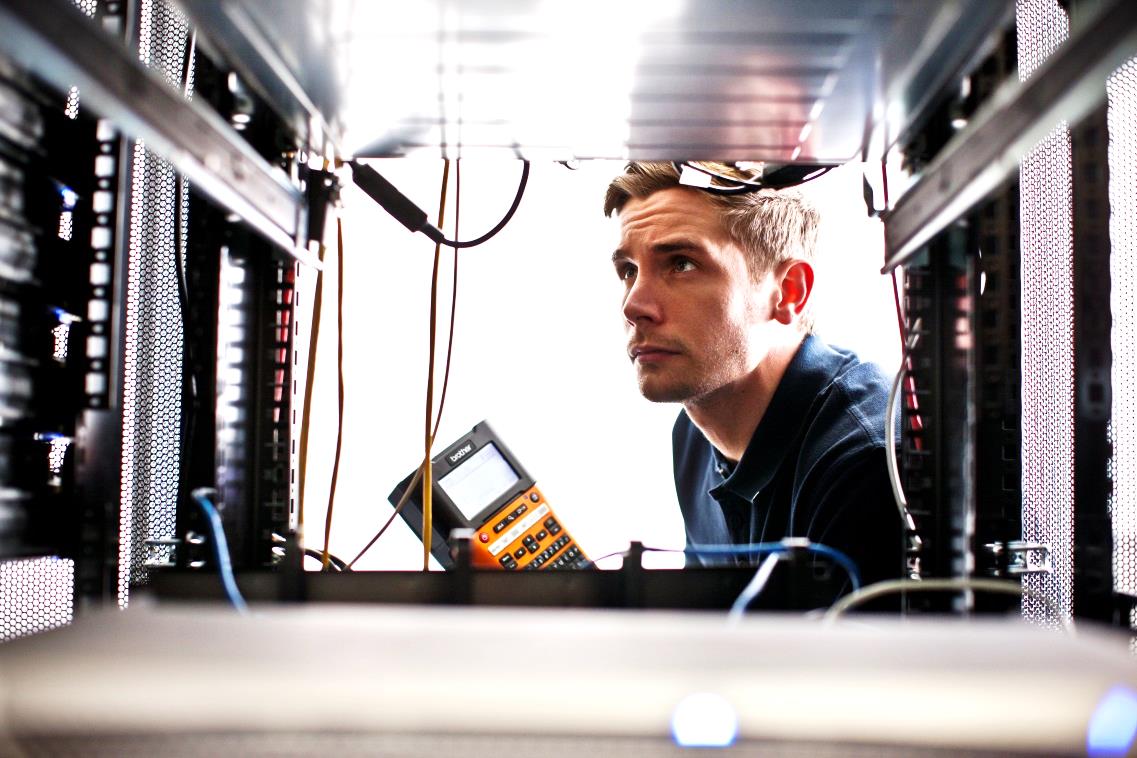 Kipróbálásra Jelentkezési LapEzúton jelezzük, hogy a Digitáltechnika Kft. akciójának keretén belül szeretnénk díjmentesen kipróbálni a Brother PT-E550WVP nagyon sokoldalú címkenyomtatót.Kipróbáló adatai:Megrendelő személy neve: 	Közvetlen telefonszáma:	E-mail címe:	Kipróbáló személy neve:	Közvetlen telefonszáma:	E-mail címe:	Szállítási cím:	Számlázási cím:	Adószám:	Cégjegyzékszám:	A jelentkezési lapot kérjük a következő elérhetőségek egyikére visszajuttatni:Email: kiprobalom@dit.hu	Fax: (96) 517-501Dátum: ……………………………………..	Aláírás: …………………………………………………………………